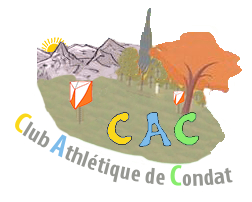           CLUB ATHLETIQUE DE CONDAT                            La Boureille 24190 Saint Germain du Salembre                   Tél. 05.53.82.63.74   mail : claude.frederique@wanadoo.fr                                        Site internet : www.CAC2408.fr 
_________________________________________________________________________________CONVOCATION A L’ASSEMBLÉE GÉNÉRALE_______Le Président et les membres du Club athlétique de Condat ont le plaisir de vous convier à la prochaine Assemblée Générale de notre association qui se tiendra le :samedi 14 décembre 2019 à 18h00 dans la Salle des Ecoles de Condat-sur-Vézère.L’ordre du jour est le suivant :Ouverture de l’AGAppel et signature des personnes convoquées / Réception des procurations / Confirmation du quorumRapport moral annuel du PrésidentRapport financier annuel du TrésorierApprobation du rapport financier du TrésorierBudget prévisionnel pour l’année 2020Approbation du budget prévisionnel pour l’année 2020Rapport des activités des adhérents par le SecrétaireApprobation des tarifs des licences et adhésions au club pour l’année 2020Calendrier des activités 2020 avec les entraînementsCalendrier des organisations 2020Adhésion au bureau Questions diverses						Le 14 novembre 2019						Le Président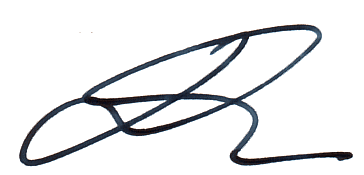 						Rémy DURRENS   